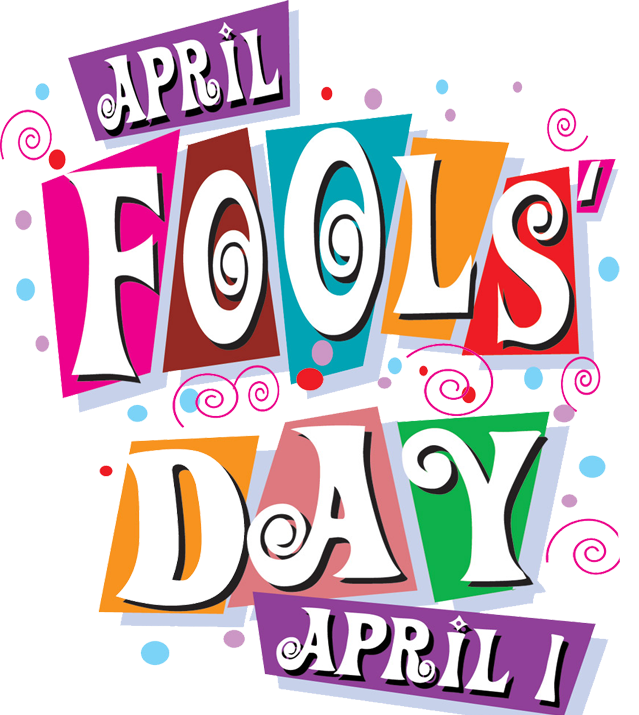 Class NewsMrs. Williams’ Second GradeApril 4, 2022Reading Skills:  sequencing, distinguish between real and make believe, make inferences, use see/saw, give/gave correctlyLanguage: suffixes	                                            Spelling: R-control:  ir, er, or, ur, ar   Math: fractions continuedScience/Social Studies: life cycles